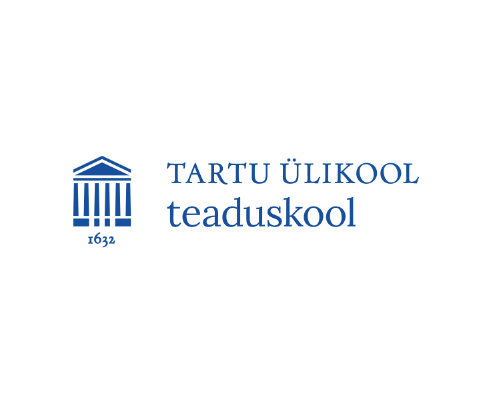 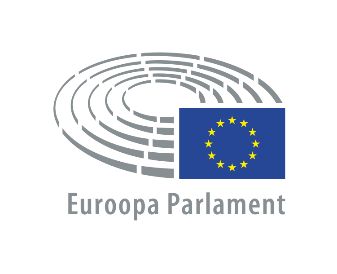 Videoloengu „Euroopa ühendamine ja globaalsed kriisid” töölehtÜhenda joonega1947 		Schumani deklaratsioon1950		Rooma leping1951		Söe- ja Teraseühendus1958 		Ühendkuningriigi, Iirimaa, Taani liitumine1973		Ühtne Euroopa akt1986		Marshalli plaanTäida lüngad1970ndateks aastateks olid muutunud Euroopa ja USA suhted. Mõlemalt poolt tajuti, et ollakse mitte ainult partnerid, vaid ka konkurendid. Kuulus Ameerika välisminister ......................... oli esimene, kes leidis, et Euroopa ülesehitamine oli olnud viga.Järgmisena püstitas .................... välisminister .................... 1950. aasta 9. mai deklaratsioonis eesmärgiks föderaalse Euroopa Ühendriikide loomise. Selleks oli vaja siduda ..................... ja ................ majandushuvid, et nendevaheline sõda osutuks võimatuks.Kumb on õige?Euroopa Söe- ja Teraseühendus oli rahvusvaheline organisatsioonrahvusülene organisatsioonKirjelda USA seisukohta Euroopa ühendamise suhtes pärast Teist maailmasõda? Kuidas see muutus 1970ndatel aastatel?Kirjelda Euroopa majandusprobleeme 1970ndatel ja 1980ndatel aastatel. Mis oli nende põhjuseks?